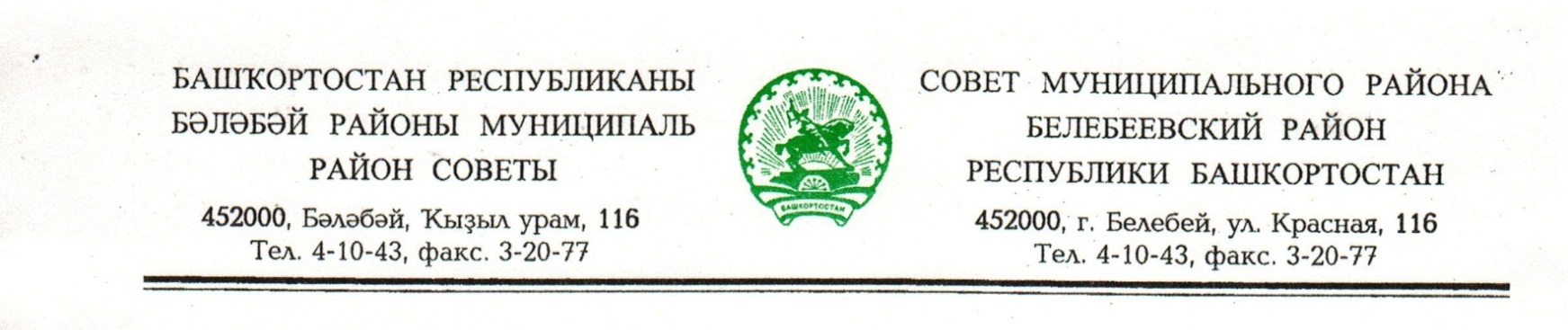 KАРАР                                                                       РЕШЕНИЕ«16» февраль 2018 й.                      № 296                     «16» февраля 2018 г.Об отчете о деятельности Молодежного совета при Совете муниципального района Белебеевский район Республики Башкортостанза 2017 год и о задачах на 2018 годЗаслушав и обсудив отчет председателя Молодежного совета при Совете муниципального района Белебеевский район Республики Башкортостан Суханова Андрея Владимировича о деятельности Молодежного совета при Совете муниципального района Белебеевский район Республики Башкортостан за 2017 год и о задачах на 2018 год, Совет муниципального района Белебеевский район Республики Башкортостан,РЕШИЛ:Отчет председателя Молодежного совета при Совете муниципального района Белебеевский район Республики Башкортостан о деятельности Молодежного совета при Совете муниципального района Белебеевский район Республики Башкортостан за 2017 год и о задачах на     2018 год утвердить.Рекомендовать Молодежному совету при Совете муниципального района Белебеевский район Республики Башкортостан продолжить работу по привлечению молодежи к участию в общественно-политической жизни муниципального образования, повышению правовой и политической культуры молодежи на территории муниципального района Белебеевский район Республики Башкортостан.Настоящее решение обнародовать на информационном стенде в здании Администрации муниципального района Белебеевский район Республики Башкортостан и разместить на официальном сайте муниципального района Белебеевский район Республики Башкортостан.Заместитель Председателя Совета                                                       А.Н. Шевчук